                                                                                        Bydgoszcz,22.04.2024r.UNIWERSYTET KAZIMIERZA WIELKIEGO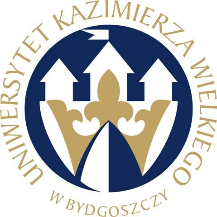 W BYDGOSZCZYul. Chodkiewicza 30, 85 – 064 Bydgoszcz, tel. 052 341 91 00 fax. 052 360 82 06NIP 5542647568 REGON 340057695www.ukw.edu.plOdpowiedzi na pytania Zamawiający przekazuje treść pytań i odpowiedzi  w postępowaniu o udzielenie zamówienia publicznego pn:  Dostawa odczynników i materiałów zużywalnych na potrzeby UKW1. "Toksyk: Probówki typu Falcon, pojemność 15 ml, gwintowana nakrętka, możliwość wirowania do 15000 g, opak. 100 szt.":
Czy Zamawiający dopuści probówki z możliwością wirowania do 12000 g, pakowane w opakowaniu jednostkowym (woreczku) po 50szt i zaoferowanie oraz wycenę 10 takich opakowań?

"Toksyk: Probówki typu Falcon, pojemność 50 ml, gwintowana nakrętka, możliwość wirowania do 15000 g, opak. 25 szt.":
Czy Zamawiający dopuści probówki z możliwością wirowania do 12000 g?Odpowiedź: Dopuszczamy takie możliwości.Kanclerz UKWMgr Renata Malak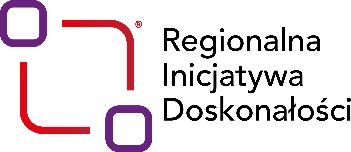 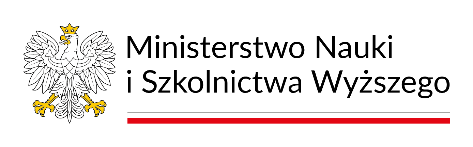 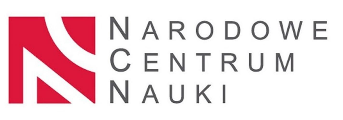 